Solicitação Simplificada de Cooperação Técnica Formulário de Solicitação de Cooperação Técnica entre Pares para conferencias, mesas-redondas e eventos de sensibilização  Instruções para preencher este formulárioNOTA IMPORTANTE:Este formulário aplica-se somente a pedidos de mobilização de perícia europeia para contribuições no quadro pontual de conferências, mesas-redondas, workshops, reuniões ou atividades de sensibilização. O apoio elegível está limitado a atividades únicas e pontuais. Esse apoio pode ser implementado no local ou à distância.  SOCIEUX+ apoia atividades basiadas na cooperação entre pares. Isto implica o necessário envolvimento e apropriação de atividades por parte de instituições parceiras/solicitantes. Em princípio, podem ser mobilizados por atividade até dois peritas/os da administração pública da UE, instituições ou organismos mandatados. SOCIEUX+ também pode mobilizar perícia de parceiros sociais dos Estados-Membros da UE.Observe que SOCIEUX+ não fornece suporte financeiro ou logístico para eventos organizados por terceiros ou instituições parceiras.Para pedidos de cooperação técnica estruturada com múltiplas atividades, consulte o nosso Guia para instituições e parceiros sociais nos países parceiros e utilize no nosso formulário padrão "Formulário de Pedido de Cooperação Técnica". Para apoio pontual relacionado com respostas a crise do COVID-19 consulte o "Formulário de Pedido Simplificado de Cooperação Técnica no COVID-19" (SREF-COVID).  Todos os formulários e guias estão disponíveis em: http://socieux.eu/pt/participe/solicite-assistencia-tecnica. Tenha em mente que apenas uma ação de cooperação técnica por instituição pode ser implementada de cada vez, ou seja, simultaneamente. Um novo pedido pode ser considerado uma vez que todas as ações anteriores com a instituição tenham sido finalizadas com sucesso. Assim, SOCIEUX+ só aprovará um único pedido de implementação de cada vez. Se mais de uma solicitação for apresentada, consultaremos sua instituição para priorizar ou fusionar essas solicitações em uma única ação de cooperação técnica. Em todos os casos, uma ação não pode incluir mais de quatro (4) atividades de curto prazo.As instituições interessadas e parceiros sociais são incentivados a entrar em contacto direto com a equipa do SOCIEUX+ ou com a delegação da União Europeia no seu país.Preencha este formulárioEste formulário de pedido pode preencher-se em inglês, francês, espanhol ou português. As instruções passo a passo são fornecidas a azul e em itálico e podem eliminar-se na sua versão final. São fornecidos valores indicativos do comprimento/tamanho máximo do texto nas caixas individuais a preencher. Quando entregar o seu pedido via e-mail, pode anexar toda a documentação que considere importante para a avaliação do seu pedido. Entrega de pedidosOs formulários de solicitação devem ser enviados diretamente para o SOCIEUX+ para o e-mail: requests@socieux.eu.  Após a receção da solicitação, a Equipa de SOCIEUX+ entrará em contacto com a instituição requerente para formular os detalhes das atividades de cooperação.Em caso de dúvida sobre a elegibilidade de sua solicitação ou sobre o preenchimento deste formulário, poderá contactar a nossa equipa para o e-mail: contact@socieux.eu

Esperamos cooperar com a sua instituição! 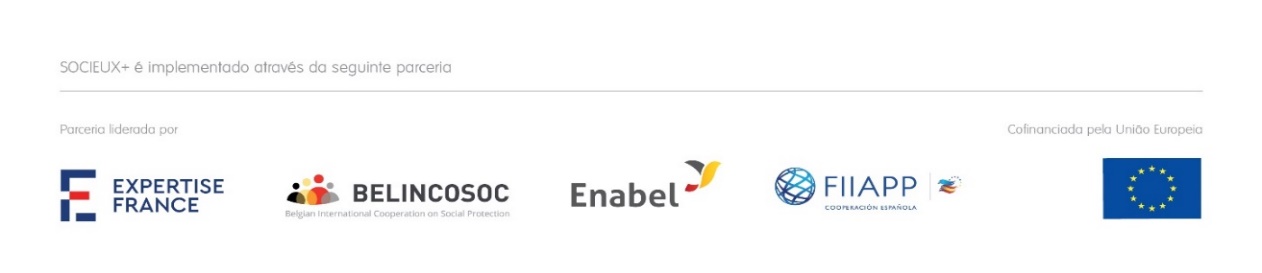 Instituição requerenteInformações de contactoForneça as informações de contacto da pessoa na instituição requerente que deve servir como ponto de contacto/focal para a avaliação do pedido e a implementação das atividades de cooperação. Indique também as informações de contacto da pessoa na instituição que autorizou o pedido. Se a pessoa que autoriza for a mesma que a pessoa de contacto, deixe a coluna correspondente em branco.Mandato institucional da instituição requerenteDescreva resumidamente o mandato (missão, visão, estado jurídico, etc.) da sua instituição e a sua função no enquadramento político e institucional do seu país. - Mantenha o número de palavras abaixo das 300 palavras.Ação de cooperaçào técnica propostaTítulo propostoMantenha o número de palavras abaixo das 50 palavras.Áreas de cooperaçãoSOCIEUX+ reporta sobre subáreas específicas de intervenções relacionadas com a proteção social, o trabalho e o emprego. A lista não exaustiva abaixo deriva da taxonomia da Organização Internacional do Trabalho (OIT). Por favor indique em Tabela 1, Área(s) de assistência da ação proposta, pelo menos uma (1) e no máximo três (3) áreas que a ação proposta deve cobrir.Finalidade da açãoResultados esperadosDefinição: Os resultados esperados são as consequências imediatas das atividades da ação proposta. Esses contribuem diretamente para alcançar os objetivos específicos.Forneça no máximo 4 resultados esperados para a ação proposta e mantenha a contagem de palavras abaixo de 150 palavras no formato de marcadores.EntregasDescreva os produtos/entregas/contribuições concretos esperados das atividades de cooperação com peritas e peritos mobilizados para alcançar os resultados acima esperados. Se não tiver certezas sobre as entregas necessárias para atingir os resultados esperados, a Equipa do SOCIEUX+ colaborará consigo na sua definição.  Mantenha o número de palavras abaixo das 250 palavras no formato de marcadores.Tabela 1: Área(s) de assistência da ação proposta (selecione no máximo 3 áreas)Tipo de intervençãoSOCIEUX+ pode somente fornecer cooperação técnica entre pares e a curto prazo. As atividades cooperação podem ser implementadas através de missões no local ou cooperação remota, ou uma combinação de ambos. O tipo de atividade mais adequado e a metodologia para as mesmas será identificado com o apoio da Equipa do SOCIEUX+ em conjunto com a sua instituição. No entanto, para garantir um entendimento inicial comum, solicitamos que identifique o tipo de atividade que pensa mais adequadas.Por favor indique em Tabela 2 o tipo de intervenção que a sua organização está a propor para alcançar os resultados descritos na secção anterior. A tabela inclui os dias máximos de trabalho por tipo de intervenção e uma lista não exaustiva de requisitos para a implementação bem-sucedida das atividades. Tabela 2: Tipo(s) de atividades para a ação proposta (selecione no máximo 4 tipos de atividades)Especialização necessáriaPerfil dos especialistasSOCIEUX+ mobiliza, essencialmente, peritas e peritos de agências públicas ou mandatadas dos Estados-membros da UE. Isto serve para assegurar que a assistência técnica fornecida tem como base o intercâmbio entre pares. Especifique, com o máximo de detalhe possível, o perfil de pericia/conhecimento que pensa que será necessário para atingir os resultados esperados da ação proposta. Em todos os casos, o perfil mais apropriado para será desenvolvido em consulta com o apoio da Equipa do SOCIEUX+. Potenciais instituições colaborativasEstá interessado numa cooperação com uma instituição específica de um Estado-Membro da UE ou da sua região para a implementação da ação proposta?  Se sim, indique o nome e/ou país dessa instituição e, se possível, da sua pessoa de contacto. Por favor, indique muito resumidamente a seu racional para esta proposta de parceria. Instituição de apoio (se aplicável)Informações de contactoSe o pedido for enviado através de e/ou com o apoio de uma organização/instituição (internacional especializada), indique as informações de contacto da pessoa que deve servir como ponto de contacto para a avaliação do pedido ou implementação da ação de cooperação técnica. Função de suporteDescreva resumidamente:Como a instituição de apoio apoiou a apresentação desta solicitação.O papel que a instituição de apoio terá na atividade proposta.Mantenha o número de palavras abaixo das 450 palavras.Sobre o SOCIEUX+A União Europeia (UE) promove e mantém o diálogo sobre a proteção social e as políticas de emprego inclusivas com um número crescente de países parceiros. Este esforço foi confirmado pela Comunicação da Comissão Europeia (CE) COM (2016) 740 final - “Proposal for a new European Consensus on Development, entitled Our World, our Dignity, our Future” (Proposta para um novo Consenso Europeu sobre o Desenvolvimento, designado por O Nosso Mundo, a Nossa Dignidade, o Nosso Futuro). Um número significativo de iniciativas de cooperação nestes domínios é financiado por instrumentos geográficos ou temáticos da UE em diferentes países. Essas iniciativas são altamente estruturadas e atendem às necessidades de médio e longo prazo dos países parceiros. No entanto, são necessárias medidas de curto prazo e cooperação entre os pares para promover o desenvolvimento de sistemas de proteção social para complementar a cooperação da UE com países terceiros. SOCIEUX+, o programa de peritos da UE para a Proteção Social, o Trabalho e o Emprego atende a esta necessidade.O programa SOCIEUX+ foi criado pela UE através de cofinanciamento da França, Espanha e Bélgica e dos recursos geridos pela Direção de Desenvolvimento e Cooperação da Comissão Europeia (EuropeAid). O programa é implementado por uma parceria composta por agências de cooperação para o desenvolvimento dos Estados-Membros: Expertise France (o líder da parceria), Fundación Internacional y para Iberoamérica de Administración y Políticas Públicas (FIIAPP) da Espanha, Belgian International Cooperation on Social Protection (BELINCOSOC) e Belgian Development Agency (Enabel).O objetivo geral do programa é expandir e melhorar o acesso a melhores oportunidades de emprego e sistemas de proteção social inclusivos nos países parceiros. O seu objetivo específico é o de reforçar as capacidades dos países parceiros para melhor conceber, gerir e controlar estratégias de emprego e sistemas de proteção social inclusivos, eficazes e sustentáveis, através da assistência técnica e do desenvolvimento de conhecimento entre os pares a curto prazo.O SOCIEUX+ reconhece o impacto da proteção social e do emprego na redução da pobreza e da vulnerabilidade. Apoia os esforços dos governos parceiros na promoção de sistemas de proteção social e de emprego inclusivos e sustentáveis. O SOCIEUX+ também complementa os esforços realizados através de outras iniciativas da União Europeia.O programa é uma expansão do SOCIEUX Proteção social especializada da UE em cooperação para o desenvolvimento, que foi estabelecido em 2013.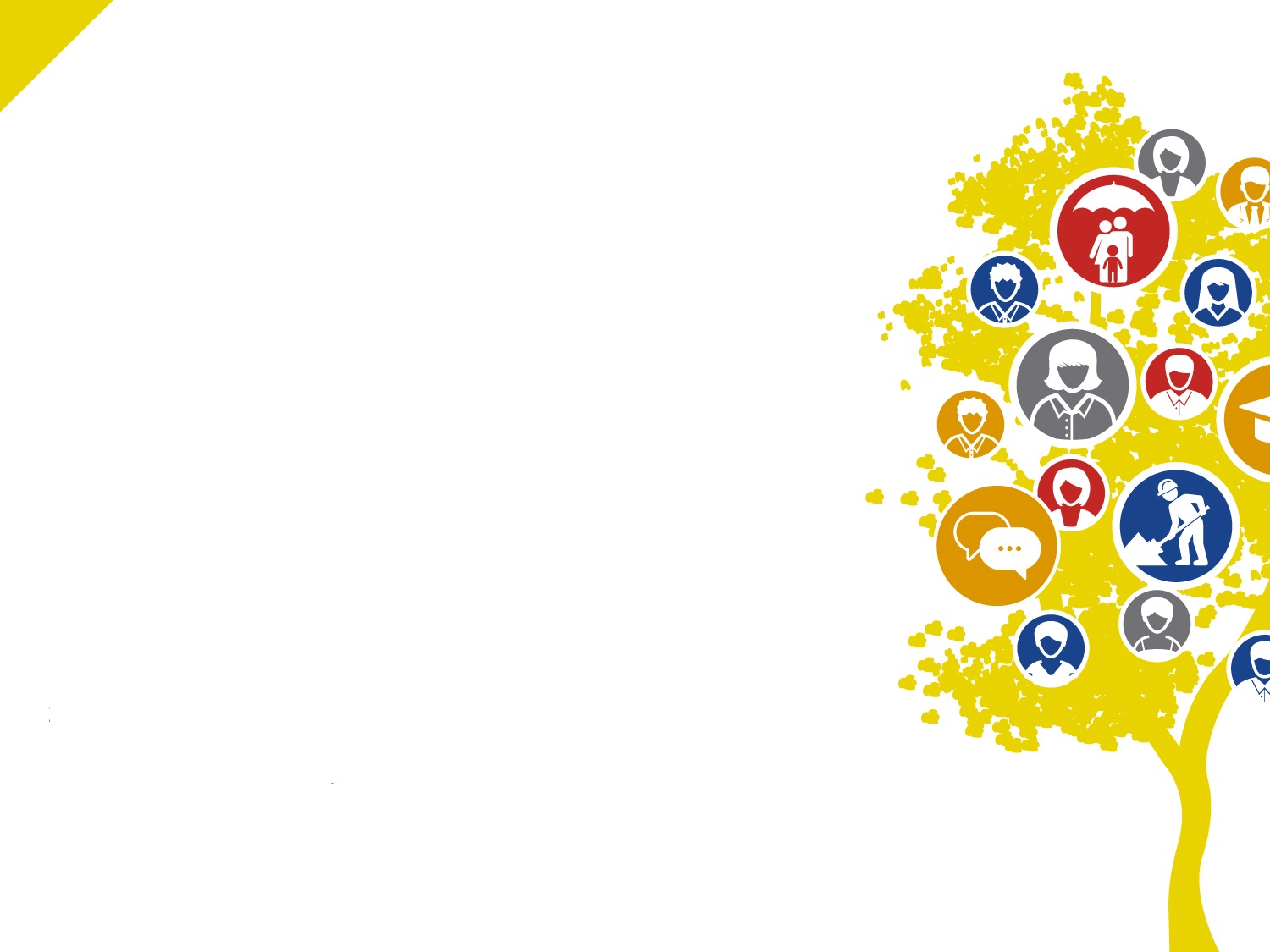 Siga-nos em: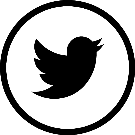 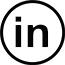 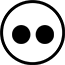 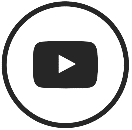 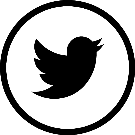 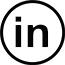 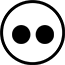 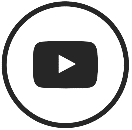 Pessoa que autorizaPessoa de contacto (ponto focal)Título (Sr., Sra.)NomeApelidoNome da instituiçãoDepartamentoCargo/FunçãoMorada do escritório (rua/número/número do escritório)CidadeLocalidade/DistritoPaísNúmero de telefoneEndereço de e-mailAssinatura da pessoa que autoriza:Data:A. Trabalho Trabalho digno Futuro do trabalhoEmprego:	 Emprego informal	 Emprego de jovens	 Empregos ecológicos	 Política de emprego	 Serviços de emprego Trabalho forçado Mercado de trabalho Política de trabalho Meios de vida/Atividades de geração de rendimentoTrabalhadores:	 Trabalhadores com deficiência	 TrabalhadorasB. Condições de trabalho Condições de emprego Proteção da maternidade  Qualidade de vida no trabalho Ambiente de trabalho Organização do trabalho C. Relações laborais Organizações patronais Concertação social SindicatosD. Lei laboral Legislação laboral Normas laboraisE. Proteção socialApoio social:	 Regimes de garantia de emprego	 Regimes de garantia de rendimentoSegurança Social:	 Subsídios de invalidez	 Subsídios de acidentes de trabalho	 Prestações familiares (incl. prestações infantis/subsídios familiares/transferências em dinheiro)	 Plano de saúde	 Prestações de maternidade	 Subsídios para idosos	 Regimes de pensões	 Financiamento da Segurança Social	 Legislação da Segurança Social	 Política da Segurança Social	 Subsídios para sobreviventes	 Subsídios de desempregoServiços sociais:	 Acesso à saúde	 Acesso à educação	 Acesso a outros serviços sociais básicosF. Acesso à educação e formação Formação:	 Orientação vocacional	 Formação profissional	 Qualificação ocupacional Aprendizagem ao longo da vidaG. Desenvolvimento económico e social Parcerias público-privadasH. Economia Economia informalL. Direitos Humanos Discriminação Direitos económicos e sociais Igualdade de género Direitos da criança Direitos das pessoas com deficiênciaN. Governo e Administração Pública Administração e Inspeção do Trabalho Administração e Inspeção da Segurança SocialQ. Acesso à saúde Deficiências (em saúde) Política de saúde Cuidados médicos Saúde e segurança no trabalho ReabilitaçãoS. Tecnologia Tecnologias da informação e comunicaçãoT. Gestão Gestão e desenvolvimento de recursos humanosU. Estatísticas Estatísticas do trabalho Estatísticas da Segurança SocialV. Pesquisa Análise de dados Recolha de dados Inquérito ProjeçõesTipo de atividade Conferência, seminário ou outras atividades de sensibilização em: Nível internacional  Nível regional  Nível nacional Tipo de atividade Conferência, seminário ou outras atividades de sensibilização em: Nível internacional  Nível regional  Nível nacional  Workshop temático Outros, por favor especifique:____________________________Dias úteis máximos 10MetodologiaPreparação da agenda, se necessárioPreparação de materiais de apoio (notas temáticas)Participação através de teleconferênciaParticipação físicaRequisitos para as instituições parceiras ou/e delegações da UE:Projeto de nota de conceito para o eventoLista preliminar de grupos-alvo e participantesLogística localLogística para teleconferência (se necessário)Acompanhamento dos questionários de feedback dos participantesCoordenação das partes interessadasRequisitos para as instituições parceiras ou/e delegações da UE:Projeto de nota de conceito para o eventoLista preliminar de grupos-alvo e participantesLogística localLogística para teleconferência (se necessário)Acompanhamento dos questionários de feedback dos participantesCoordenação das partes interessadasRequisitos para as instituições parceiras ou/e delegações da UE:Projeto de nota de conceito para o eventoLista preliminar de grupos-alvo e participantesLogística localLogística para teleconferência (se necessário)Acompanhamento dos questionários de feedback dos participantesCoordenação das partes interessadasTítulo (Sr., Sra.)NomeApelidoNome da instituiçãoDepartamentoCargo/FunçãoMorada do escritório (rua/número/número do escritório)Código PostalCidadeLocalidade/DistritoPaísNúmero de telefoneNúmero de faxEndereço de e-mailID do Skype